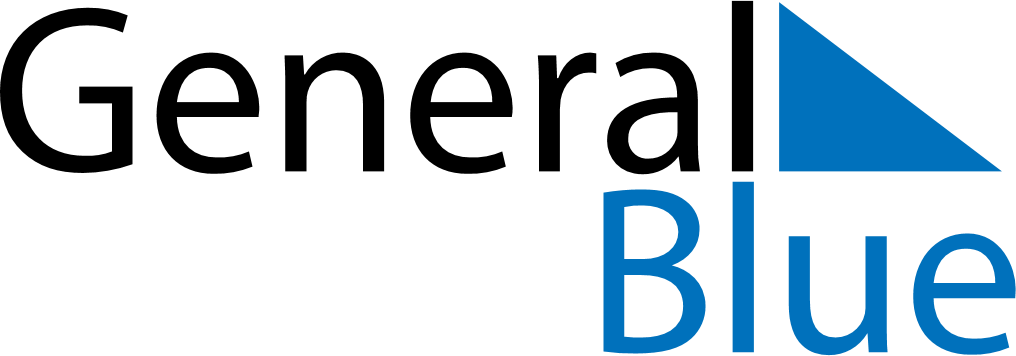 July 2020July 2020July 2020GuadeloupeGuadeloupeSUNMONTUEWEDTHUFRISAT123456789101112131415161718Bastille Day19202122232425Victor Shoelcher Day262728293031